WRF Show Schedule 2020 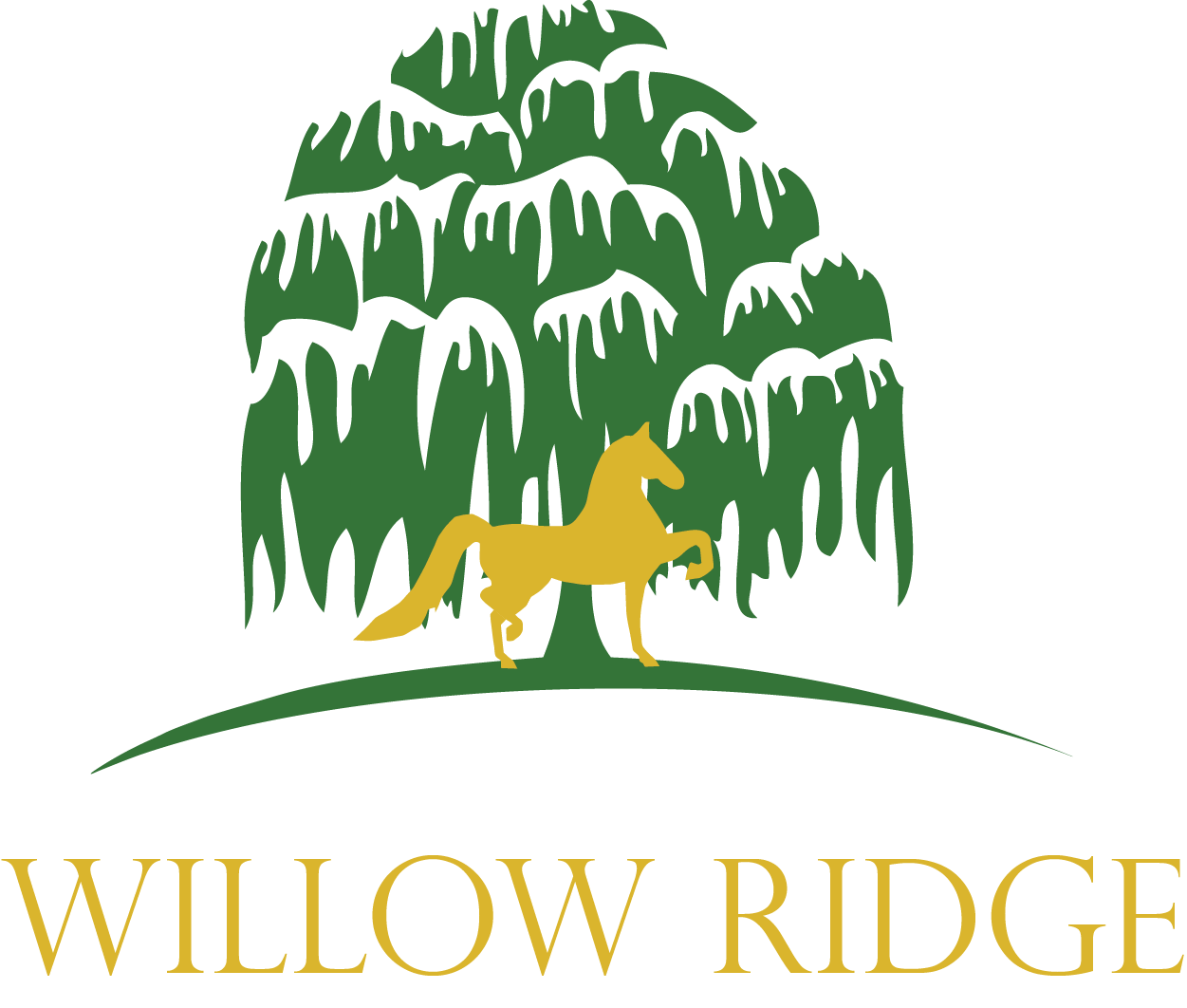 Indiana Spring Classic				April 9-11							Shipshewana, INF.A.S.H. Spring                                   	May 7-10							St. Paul, MN Prairie State Classic    				May 29 - 31							Woodstock, IL Morgan Gold Cup 				June 10 – 13							Columbus, OHMorgan Masterpiece 				July 16-18							Oshkosh, WI Buckeye Morgan Challenge 			August 12-15							Springfield, OH Jubilee Regional 				September 2-5							Springfield, ILMorgan World and Grand National 	October 10-17 							Oklahoma City, OK** Schedule is subject to change. 6 or more entries are necessary for shows over 200 miles (Excluding OKC)**** 